Bitte mailen an: vroe@aon.at 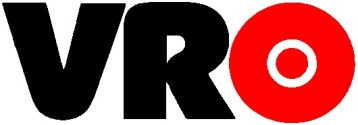 VERBAND DER REIFEN-SPEZIALISTEN ÖSTERREICHS Bestellung VRÖ Rechtsfibel/Reifenfibel Ausgabe 2024Wir bestellen ….. Stk. VRÖ Rechtsfibel 2024 zum Preis von Euro 36,-- (pro Stück), zuzüglich Versandspesen(gratis für VRÖ Mitglieder) ………………………………………………………………………….Firma (Lieferadresse) …………………………………………………………………………………………………. z. Hd. /Ansprechpartner…………….		…………………………………………………………………………...Datum			Unterschrift